Zajęcia logopedyczne 05.05.Temat zajęć:  Wiosenne porządki (ćwiczenia aparatu artykulacyjnego).Na dzisiejszych zajęciach proponuję ćwiczenia aparatu artykulacyjnego – gimnastyka buzi i języka pozwoli usprawnić mięśnie odpowiadające za poprawną wymowę.Zabawa „Wiosenne porządki”. W czasie odczytywania tekstu dziecko wykonuje ruchy językiem, odpowiadające opisywanym „porządkom”.Nadeszła wiosna, więc należy zrobić wiosenne porządki w buzi. Najpierw malujemy sufit (język wędruje po podniebieniu), potem ściany (język masuje wewnętrzną stronę policzków, z lewej i z prawej). Zamiatamy podłogę (język porusza się po dolnych dziąsłach). Teraz czas umyć okna (język przesuwa się po zębach górnych i dolnych). Pierzemy firanki (parskanie wargami). Zamiatamy schody (oblizywanie warg). Porządkujemy strych (język podnosi się do górnych dziąseł) i piwnicę (język opada na dolne dziąsła).Ćwiczenia warg: 
• Oddalanie od siebie kącików ust – wymawianie „ iii".
• Zbliżanie do siebie kącików ust – wymawianie „ uuu".
• Naprzemienne wymawianie „ i – u".
• Cmokanie.
• Masaż warg zębami ( górnymi dolnej wargi i odwrotnie).
• Wymowa samogłosek w parach: a-i, a-u, i-a, u-o, o-i, u-i, a-o, e-o itp.
• Wysuwanie warg w „ ryjek", cofanie w „ uśmiech".
• Wysuwanie warg do przodu, następnie przesuwanie warg w prawo, w lewo.
• Wysuwanie warg do przodu, następnie krążenie wysuniętymi wargami.
 . Ćwiczenia policzków:

• Nadymanie policzków – „ gruby miś".
• Wciąganie policzków – „ chudy zajączek"
• Nabieranie powietrza w usta i zatrzymanie w jamie ustnej, krążenie tym powietrzem, powolne wypuszczanie powietrza.
• Naprzemiennie „ gruby miś" – „ chudy zajączek".
• Nabieranie powietrza w usta, przesuwanie powietrza z jednego policzka do drugiego na zmianę.
. Ćwiczenia podniebienia miękkiego:
• Chrapanie na wdechu i wydechu.
• Ziewanie przy szeroko opuszczonej szczęce dolnej (język na dnie jamy ustnej).
• Naśladowanie kaszlu przy wysuniętym języku.  Wiersz „Rymy w zagrodzie” Zadaniem dziecka jest odgadywanie rymów - w miejscach oznaczonych gwiazdką (*) dziecko odgaduje brakujące rymy.Raz na grzędzie bura kurkanastroszyła swoje...( piórka)*Inna kurka głośno gdaczeŻółta kaczka pięknie…(kwacze).*Baran po swojemu beczy,koza w kozie z żalem…(meczy).*Gniady konik w stajni hula,pszczółki lecą wprost do…(ula).*traktor w polu głośno huczy,a na łące krówka…( muczy)*gdy wróbelki nam ćwierkają,dzieci rymy…( dobierają).*Naśladujemy odgłosy zwierząt: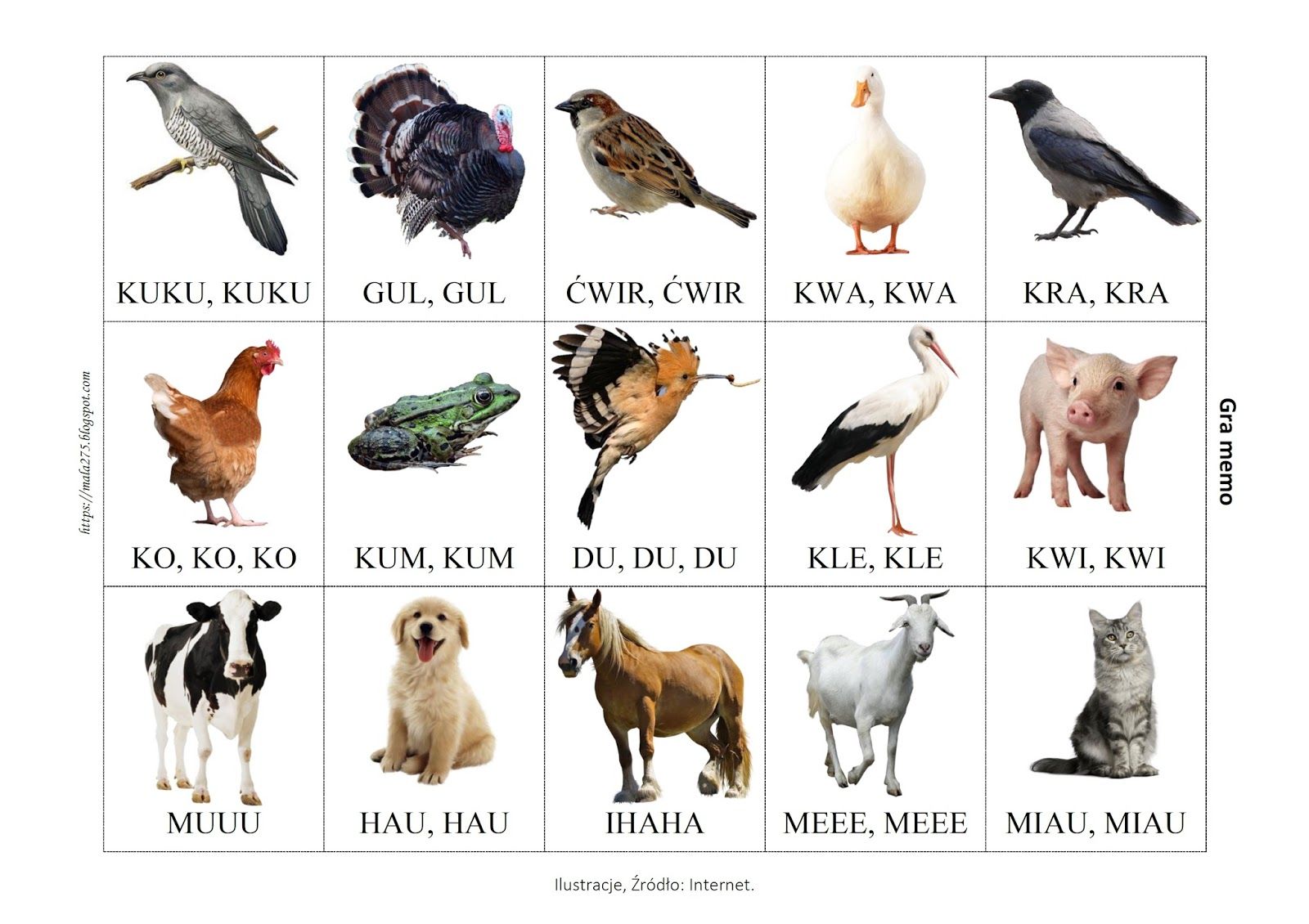 Powodzenia!